Publicado en Madrid el 21/09/2017 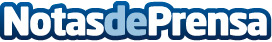 La agencia española de marketing Unonet, galardonada con la Medalla Europea al Mérito en el TrabajoLa Medalla impuesta por la AEDEEC reconoce el buen espíritu empresarial en la trayectoria de empresas y representantes de diferentes sectores y puestos directivos, dentro del marco europeoDatos de contacto:UnonetAgencia de Marketing Online968574646Nota de prensa publicada en: https://www.notasdeprensa.es/la-agencia-espanola-de-marketing-unonet Categorias: Comunicación Marketing E-Commerce Premios http://www.notasdeprensa.es